h	T	leSugar Creek Garden ClubPresents“The Perfect Blend”Friendship Luncheon & Silent AuctionFebruary 8, 2020The Garden Club Friendship Luncheon and Silent Auctionis one of our biggest fundraisers. It has become a tradition for many families-- please make it yours as well!Silent Auction11:00 AM - 12:00 PMComplimentary Champagnewill be served in the Garden Roomduring BiddingLuncheon 12:15 PMChildren’s EntertainmentBy Twilight the Clown After the program,winning bids may  be collectedin the Garden RoomAdult Menu $251st Course:Sun-Dried Tomato Basil Soup en Croute2nd Course:Chicken Marsala with a Mushroom Wine Demi Glaze Fresh Grilled Asparagus Parmesan RisottoAssorted Warm Rolls3rd Course:Italian Cream Cake Children’s Menu $12 Chicken FingersWith FriesChocolate Chip cookie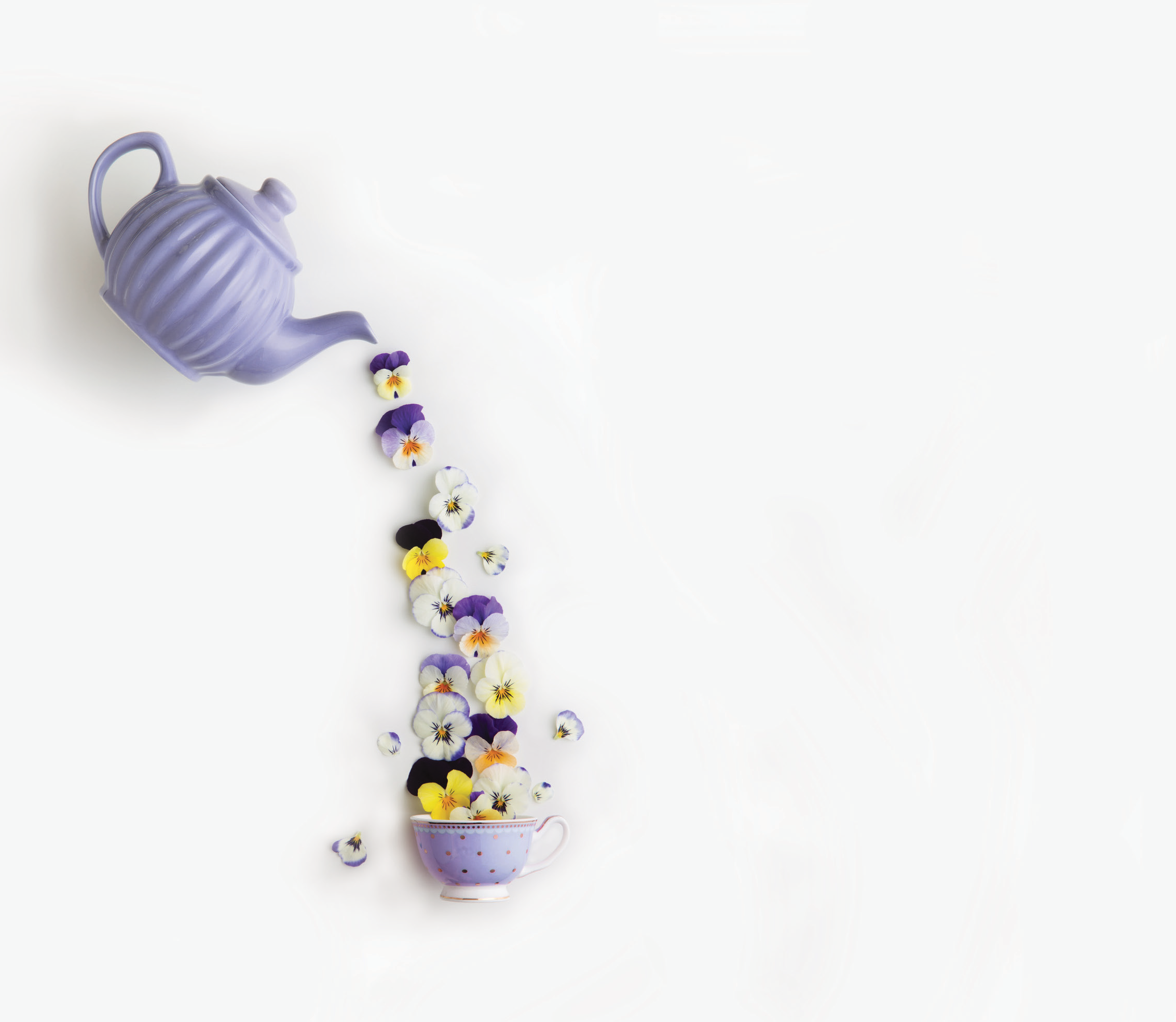 Jewelry, Servingware, Children and Tween items, Garden and Plant items,Teapots and more!RSVP to Connie Bingham at 281-494-5065or text 713-367-8576 or e-mail consy@windstream.net